United Nations Development Programme                                                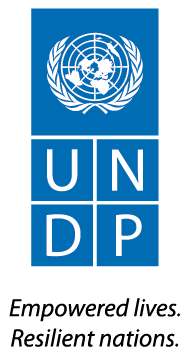 REQUEST FOR PROPOSALBaseline Study on Access to Justice in Mozambique 2015_2019RFP No.: 003_2019 Project: Access to Justice Country: MozambiqueIssued on: Section 1.  Letter of InvitationThe United Nations Development Programme (UNDP) hereby invites you to submit a Proposal to this Request for Proposal (RFP) for the above-referenced subject.  This RFP includes the following documents and the General Terms and Conditions of Contract which is inserted in the Bid Data Sheet (BDS):	Section 1: This Letter of InvitationSection 2: Instruction to Bidders Section 3: Bid Data Sheet (BDS)Section 4: Evaluation CriteriaSection 5: Terms of ReferenceSection 6: Returnable Bidding Forms Form A: Technical Proposal Submission FormForm B: Bidder Information FormForm C: Joint Venture/Consortium/Association Information FormForm D: Qualification Form Form E: Format of Technical Proposal Form F: Financial Proposal Submission FormForm G: Financial Proposal FormIf you are interested in submitting a Proposal in response to this RFP, please prepare your Proposal in accordance with the requirements and procedure as set out in this RFP and submit it by the Deadline for Submission of Proposals set out in Bid Data Sheet. Please acknowledge receipt of this RFP by sending an email to procurement.mozambique@undp.org, indicating whether you intend to submit a Proposal or otherwise. You may also utilize the “Accept Invitation” function in eTendering system, where applicable. This will enable you to receive amendments or updates to the RFP. Should you require further clarifications, kindly communicate with the contact person/s identified in the attached Bid Data Sheet as the focal point for queries on this RFP.UNDP looks forward to receiving your Proposal and thank you in advance for your interest in UNDP procurement opportunities. Issued by:						Approved by:____________________________				__________________________________________	Section 2. Instruction to BiddersSection 3. Bid Data SheetThe following data for the services to be procured shall complement, supplement, or amend the provisions in the Request for Proposals.  In the case of a conflict between the Instructions to Bidders, the Data Sheet, and other annexes or references attached to the Data Sheet, the provisions in the Data Sheet shall prevail.  Section 4. Evaluation CriteriaPreliminary Examination Criteria Proposals will be examined to determine whether they are complete and submitted in accordance with RFP requirements as per below criteria on a Yes/No basis:Appropriate signaturesPower of AttorneyMinimum documents providedTechnical and Financial Proposals submitted separatelyBid ValidityBid Security submitted as per RFP requirements with compliant validity periodMinimum Eligibility and Qualification Criteria Eligibility and Qualification will be evaluated on Pass/Fail basis. If the Proposal is submitted as a Joint Venture/Consortium/Association, each member should meet minimum criteria, unless otherwise specified in the criterion. Technical Evaluation Criteria Section 5. Terms of ReferenceTerms of Reference BACKGROUNDIn Mozambique, women and girls between 10 and 24 years old are regularly subjected to physical and sexual violence and early sexual initiation, leading to high levels of early marriage, early pregnancy and HIV and AIDS. It was in this context that Moçambique joined the Spotlight Initiative, a Global Program resulting from a partnership between the European Union and the United Nations which aims at contributing to the achievement of the Sustainable Development Goals (SDG) Agenda 2030, specifically SDGs 5 and 16.In Mozambique, the program was launched on 8 March 2019 and is implemented in collaboration with the Government, namely the main sectors of implementation of the Multisectorial Mechanism of Response to Gender-Based Violence, namely, the Ministry of Gender (Including INAS), Ministry of Health, Ministry of Justice, Constitutional and Religious Affairs (including the Instituto Do Patrocínio E Assistência Jurídica - IPAJ - and the CFJJ), and the Ministry of Interior.Other sectors involved are the Ministry of Economy and Finance (including the INE), Ministry of Education and Human Development (MINEDH), Ministry of Science, Technology and Higher Education (including INEP and Universities), Ministry of Culture, Ministry of Youth, Ministry of Communication and Transport (including ICS, TVM, RM).Various NGOs will be also partnering to the program through the National Reference Group of the Civil Society. Other relevant State Non-Governmental Institutions are: The Parliament, the Ombudsman's Office, the Supreme Court, the Attorney General's Office, the Supreme Council of Magistrates, other Legal Entities (IPAJ), Lawyers), Family and Juvenile Courts.To challenge the phenomena VAWG (violence against women and girls), the the United Nations (UN) and the European Union (EU) have embarked the Spotlight Initiative. The Spotlight initiative is a global a joint multi-year program which aims at eliminating all forms of violence against women and girls. The focus of this initiative is to contribute to a country where all women and girls are free from all forms of gender-based sexual violence (SGBV) and harmful practices so that they can enjoy sexual and reproductive health and rights.The main focus areas of the Spotlight Initiative are: Preventing Gender-Based Sexual Violence; Preventing Premature Marriages; Adolescents and young women (10-24); Sexual and reproductive health rights (DSSR);Transformative prevention and integrated response.In Mozambique, the program is being implemented at the central level and in three selected provinces, namely Gaza, Manica and Nampula because - for the Mozambican program - they offer opportunities to involve population at greater risk on a significant scale. The following districts were identified by province: Nampula: Angoche, Mogovolas, Moma and Nampula City (provincial capital) Manica: Mossurize (border district); Tambara and Chimoio (capital of the province, with focus on Gondola), and Gaza: Chongoene, Chicualacuala (border district) and Xai-Xai (provincial capital).The main strategic results expected with the implementation of the Spotlight Initiative in Mozambique is to catalyze and strengthen multisectoral responses to put an end to one of the most widespread violations of human rights in the world, specifically: (i) strengthening the legislative framework and policies; (ii) building gender-sensitive state institutions; (iii) supporting evidence-based prevention programs to promote gender-equitable social norms, attitudes and behaviors; (iv) ensuring essential and quality services for victims; (v) eliminating gaps in relation to the lack of data; (vi) and strengthening women's rights groups and civil society organizations working for change.Consistency with existing programs: Synergies and complementarities with existing and new relevant programs will be developed to implement this initiative, especially to avoid duplication of activities and transaction costs for Implementing Partners.INTRODUCTIONAccess to justice and law is a basic principle of the rule of law as well as a right recognized under the main international and regional human rights instruments. As a guarantee of the effectiveness of individual and collective rights and the rule of law, the Government of Mozambique considers access to justice and law a fundamental right recognized by the Constitution of the Republic of Mozambique (CRM), and is committed to protecting access justice and to ensure its protection through the various political and regulatory instruments of the sector, including the Government's Five-Year Plan 2015-2019, whose strategic objective IV aims to “ensure closer and fairer justice for all, focusing on effectiveness of fundamental rights, duties and freedoms of citizens whose materialization prioritizes the need to ensure greater access of citizens to justice and law and to promote research projects on justice matters ”, and the Integrated Strategic Plan of the Administration System of Justice.Notwithstanding its importance and interventions by the Mozambican Government during the last quinquennium, access to continuing justice is an exclusive right for some and not comprehensive. Some of the problems of access to justice for the Mozambican citizen are:Limited citizens' access to local justice services and legal aid and legal assistance services: There is a significant gap between the demand for justice and the system's ability to meet this demand on a national scale. This is mainly linked to (i) the poor availability of human resources; ii) the significant geographical distance between the courts and large portions of the population and the predominant use of the Portuguese language in the courts, unknown to the population; iii) the inadequacy of the legal regime for exemption from court fees remains one of the main factors limiting citizens' right to access to justice.Weak concrete and indiscriminate judicial enforcement and cross-cutting issues: There is weak capacity of judges, prosecutors and lawyers in the interpretation and application of national and international law and human rights standards which have important cross-cutting ramifications for the criminal justice system. Mozambique and in the sphere of individual and social rights. Cross-cutting areas of the sector are the national response to domestic and gender-based violence and the fight against HIV / AIDS, the dominance of law enforcement and jurisprudence in these areas still weak, and the structural problem of overcrowding in the Mozambican prison system. Mozambique suffers a structural condition of overcrowding of prisons and as a result detention conditions barely meet minimum human rights standards, in particular with regard to access to water, food, medical care and sanitation, with a high coefficient of the prison population affected by HIV / AIDS. Within the scope of the Legal Reform underway in the country, the Penal Code (Law 35/2014), which establishes, among other institutes, alternative penalties to imprisonment was approved. Nevertheless, its implementation has been slow on the part of the judges. These challenges, together with the exuberance of the procedural volume for each magistrate, determine a solid stagnation of judicial execution. Moreover, the manifest judicial corruption undermines all reform efforts and the hope of an equitable justice.Limited availability of quality data on access to justice, especially existing justice services for the most vulnerable groups: there is a lack of available data from the justice sector on what types of cases are reported by whom and subsequently tried; which aggravates evidence-based planning and policy-making, in particular to secure responses in the areas of interventions for women, youth, victims of gender-based violence and domestic violence, children as well as people affected by HIV / AIDS, people with disabilities and inmates among other vulnerable.The lack of timely and relevant legal and human rights information and data for evidence-based planning and policy-making is a major problem for the development of evidence-based sectoral policies that can be monitored, evaluated and improved. There is therefore a need for further investigation into access to justice in Mozambique. Accordingly, the MJCR intends to prepare a Baseline Study on Citizens' Access to Justice Services 2015 – 2019. The study will be conducted with the support of the Project “Strengthening Access to Justice, Promotion and Human Rights Protection 2018-2021”, activity 1.2.1. The project was launched in November 2018 and aims at strengthening access to justice and the promotion and protection of human rights with a focus on women, PLHIV, prisoners and other vulnerable groups, as well as to strengthen the capacity of lawmakers and law enforcement agents to prevent and combat gender-based violence and to deal with situations arising from stigma and discrimination associated with HIV and AIDS in Mozambique. The baseline will contribute to the following project results:Outcome 1: “Increased Access to Justice at national and local level, focusing on leaving no one behind”, Output 1.2: “Strengthening Provision of Justice Services at Local Level”.These TORs also allow, within the scope of the Spotlight Initiative, to implement Activity 5.2.4: Implementing the justice sector baseline to assess the current state of justice services. Outcome 2: “Quality, disaggregated and globally comparable data on different forms of VSCMR, including VSBG / PN, collected, analyzed and used in accordance with international standards to inform laws, policies and programs.”Output 2.1: “Quality data on girls and women victims of sexual violence prevalence and/or incidence, including GBV, are analyzed and made publicly available for monitoring and reporting on SDG indicators 5.2 and to inform evidence-based decision making.”SCOPE OF WORKThe final foal of this consultancy is to support the MJCR in the elaboration of a baseline study on the access to justice in Mozambique, with a particular focus on the most vulnerable persons, in the period 2015-2019. This baseline study will serve as an evidence-based lobbying and advocacy tool and will inform the project as a baseline for monitoring and evaluation. This would make a major contribution to increasing access to legal justice as well as will permit to monitor relevant developments in improving access to justice for people living with HIV-AIDS, victims of HIV/AIDS-related stigma and discrimination, access to justice for vulnerable groups, access to justice for girls and women victims of sexual and gender-based violence. OBJECTIVES OF THE BASELINE STUDYGeneralThese Terms of Reference aim at hiring a consultancy company to carry out a base line study on access to justice in Mozambique with a view on assessing the access to justice for the Mozambique citizen, with a focus on the most vulnerable persons, in the period 2015-2019.Specific The study is expected to contribute to the following specific objectives:Determine quantitatively and qualitatively (segregated by sex, gender, and age) the current situation of access to justice in the country (women and girls, youth, people with HIV / AIDS, TB, people with disabilities and other vulnerable);Identify the main bottlenecks for access justice;Assess existing justice services for women and girls, victims of gender-based violence, youth, people with HIV / AIDS, people with disabilities, prisoners and other vulnerable people;Gather data on gender balance in the Sector in terms of participation of women and men in leadership positions in SAJ institutions;Advocate for the promotion of positive changes in the Reform of the Administration of Justice System;Identify actions within the sector for women's empowerment in justice administration bodies;Reflect on the lessons learnt from the process of implementation of previous actions to guarantee access to justice;DUTIES AND RESPONSIBILITIES OF THE CONSULTANTDuring the consulting period the consulting team will have the following responsibilities:Prepare the study schedule and work methodology;Work closely with the internal technical group to gather relevant documents, inform and identify key areas for study and intervention;Prepare questionnaires and surveys based on scientific methods;Propose activities, meetings and interviews to gather documentation and relevant information;Travel to selected provinces, districts and localities for information gathering;Prepare the products indicated by the ToR according to the established schedule;After the final product is produced, the consultant team should facilitate a presentation in targeted public forums;METHODOLOGYThe methodology will comprehend a combination of quantitative and qualitative analysis and a combination of of documentary research and fieldwork:A first phase [Desk Review] shall include: collection of documentation, data and statistics on access to justice in the period 2015-2019; review of relevant literatureA second phase, [Field work]: This will be implemented through: questionnaires and interviews with justice service users to be prepared by the work team, including their understanding of available legal rights and services, and their perceptions of current services in terms of accessibility and quality; interviews and questionnaires with law enforcement officials to echo emerging trends or issues; consultations with target groups, namely, women, girls, youth, people with disabilities, inmates and others.Location: The research will be conducted in the Provinces of Nampula, Gaza, Manica, Zambézia, Tete, Cabo Delgado, Sofala, Inhambane, Maputo City and Province.Inquiried: Supreme Court, Superior Courts of Appeal, Provincial and District Courts; Attorney General's Office, the Sub-Prosecutors General and Regional, Provinces and District Attorneys; • Administrative Tribunal, Provincial Administrative Courts; MJCR, Palaces of Justice, Provincial Directorates of the MJCR; IPAJ, Provincial and District Delegations of the IPAJ, MINT; the Police of the Republic of Mozambique, the Criminal Investigation Police, Provincial and District Police Commands of the Republic of Mozambique; National Commission on Human Rights;  Ombudsman; Mozambican Bar Association, Provincial Delegations; Provincial and Municipal Governments; Community Courts; Community authorities; Civil society actors, including academics. EXPECTED RESULTSCreated strong basis of information on access to justiceCreated a baseline on the status of access to justice and law in Mozambique. Data to be segregated per:AgeSexGenderArea Type of CasesAnalyzed and identified current tendencies and bottlenecks for the access to justice in Mozambique with a focus on services provided for women and girls, youth and other vulnerable, including victims of GBV, people living with HIV/AIDS, people with deficiencies and inmates.Produced recommendations in the area of public policy on justice:Proposing a research agenda to understand the implications of actions to promote greater access to justice;Proposal for a strategy and mechanisms for democratization of access to justice for different social strata, focusing on women and youth and other vulnerable people in Mozambique;Promoting anti-corruption mechanisms and other negative institutional manifestations plaguing the sector;A final report on the study was produced containing the main reflections, experiences of good practices aimed at promoting greater access to justice and recommendations.Proposed an investigation agenda to raise awareness of the implication of actions Analysis and identification of trends, areas and populations most in need, with particular attention to services provided to women and youth and other vulnerable persons, including victims of gender-based violence, sexual violence, persons with HIV / AIDS and persons with disabilities;DELIVERABLESInception Report 20%Draft Report 30%Workshop of evaluation of the Draft Report 20%Final Report 30%The Consultant will provide the following final products:DURATION OF THE ASSIGNMENT DUTY STATION AND EXPECTED PLACES OF TRAVELThe consultancy will last for 90 days starting from the recruitment of the consultant.ELIGIBILITY CRITERIAThe team of consultants should be composed of specialists who will contribute, in an integrated, multi-disciplinary and comprehensive manner, to the elaboration of the study. As a result, the research team will be composed of 3 technical specialists, namely: one (1) Team leader – Specialist in access to justice and human rights;one (1) Specialist in gender and gender-based violence with cross-cutting expertise in HIV and AIDS;one (1) Specialist in statistics and economics.Team leader – Specialist in access to justice and human rightsEducationMaster's degree in juridical sciences, law, human rights, social science, political science or related field. (PHD will be an advantage)Work ExperienceAt least 10 years of relevant experience in the field of Law, especially in access to justice and human rights;A minimum of 10 years of proven experience conducting quantitative and qualitative research;Evidence of studies and researches previously realized in the area of justice;Knowledge of Mozambican Justice Administration System;A minimum of 10 years of experience leading research teams;Experience working with international organizations, including UN agencies is an advantage;Organizational skillsAbility to prioritize, plan, coordinate and monitor your work planLanguage skillsFluency in Portuguese; (Knowledge of local languages ​​is an advantage);Specialist in gender and gender-based violence with cross-cutting expertise in HIV and AIDSEducationBachelor’s degree in social sciences, anthropology, sociology, gender studies, human rights or related fieldsWork ExperienceMinimum of 7 years of experience in the area of ​​gender and violence based on gender, women's rights, human rights;Proven knowledge of legal / judicial issues related to HIV / AIDS;Experience assessing and promoting iniciatives to strengthen gender equality and defeat GBV;Proven experience in designing, monitoring and evaluating similar plans, programs or projects;Experience in the production of research and conducting quantitative and qualitative analysis;Organizational skillsAbility to prioritize, plan, coordinate and monitor a work planLanguage skillsFluency in Portuguese; (Knowledge of local languages ​​is an advantage);Specialist in statistics and economicsEducationBachelor’s degree in economics, statistics, or related field Work ExperienceMinimum of 7 years relevant experience in the field of statistics and economics;Experience in the production of research and conducting quantitative and qualitative analysis;Proven experience assessing the impact of economic plans and policies;Proven experience in data analysis for the preparation of baseline studies;Proven experience with work in the areas of government institutions.Organizational skillsAbility to prioritize, plan, coordinate and monitor your work planLanguage skillsFluency in Portuguese; (Knowledge of local languages ​​is an advantage);UNPUBLISHED INFORMATIONThe Consultant may not make use of any unpublished or confidential information that has come to his notice during the period of his consulting duties, without the Coordinator of the Secretariat’s consent and a no objection from UNDP, under the opinion of the Senior Consultant. This prerequisite is maintained after the consulting period is expired or terminated.EVALUATION CRITERIAThe selection criteria for this individual consultant will be based on the Combined Scoring method, where the qualifications and methodology will be weighted a maximum of 70% and combined with the financial proposal which will be weighted a maximum of 30%. Only candidates obtaining a minimum of 100 points in technical criteria evaluation would be considered for the Financial Evaluation, as specified bellow:Team leader specialized in access to justice and human rightsSpecialist on gender and gender-based violence with cross-cutting expertise in HIV and AIDSSpecialist in statistics and economicsPAYMENTS SCHEDULE30 % - Upon submission and approval of the inception report. 40 % - Upon submission of the preliminary report 30% - Upon submission and approval of the draft report and the final report HOW TO APPLYProposal should be submitted through the following address  bidsubmission.mz@undp.org no later than 12 September 2019. Any request for clarification must be sent by standard electronic communication to the same e-mail address. The UNDP CO Procurement Unit will respond in writing or by standard electronic mail and will send written copies of the response, including an explanation of the query without identifying the source of inquiry, to all consultants.Section 6: Returnable Bidding Forms / ChecklistThis form serves as a checklist for preparation of your Proposal. Please complete the Returnable Bidding Forms in accordance with the instructions in the forms and return them as part of your Proposal submission. No alteration to format of forms shall be permitted and no substitution shall be accepted.Before submitting your Proposal, please ensure compliance with the Proposal Submission instructions of the BDS 22.Technical Proposal Envelope:Financial Proposal Envelope (Must be submitted in a separate sealed envelope/password protected email)Form A: Technical Proposal Submission FormWe, the undersigned, offer to provide the services for [Insert Title of services] in accordance with your Request for Proposal No. [Insert RFP Reference Number] and our Proposal.  We are hereby submitting our Proposal, which includes this Technical Proposal and our Financial Proposal sealed under a separate envelope.We hereby declare that our firm, its affiliates or subsidiaries or employees, including any JV/Consortium /Association members or subcontractors or suppliers for any part of the contract:is not under procurement prohibition by the United Nations, including but not limited to prohibitions derived from the Compendium of United Nations Security Council Sanctions Lists;have not been suspended, debarred, sanctioned or otherwise identified as ineligible by any UN Organization or the World Bank Group or any other international Organization; have no conflict of interest in accordance with Instruction to Bidders Clause 4;do not employ, or anticipate employing, any person(s) who is, or has been a UN staff member within the last year, if said UN staff member has or had prior professional dealings with our firm in his/her capacity as UN staff member within the last three years of service with the UN (in accordance with UN post-employment restrictions published in ST/SGB/2006/15);have not declared bankruptcy, are not involved in bankruptcy or receivership proceedings, and there is no judgment or pending legal action against them that could impair their operations in the foreseeable future; undertake not to engage in proscribed practices, including but not limited to corruption, fraud, coercion, collusion, obstruction, or any other unethical practice, with the UN or any other party, and to conduct business in a manner that averts any financial, operational, reputational or other undue risk to the UN and we embrace the principles of the United Nations Supplier Code of Conduct and adhere to the principles of the United Nations Global Compact.We declare that all the information and statements made in this Proposal are true and we accept that any misinterpretation or misrepresentation contained in this Proposal may lead to our disqualification and/or sanctioning by the UNDP. We offer to provide services in conformity with the Bidding documents, including the UNDP General Conditions of Contract and in accordance with the Terms of ReferenceOur Proposal shall be valid and remain binding upon us for the period of time specified in the Bid Data Sheet. We understand and recognize that you are not bound to accept any Proposal you receive.I, the undersigned, certify that I am duly authorized by [Insert Name of Bidder] to sign this Proposal and bind it should UNDP accept this Proposal. Name: 	_____________________________________________________________Title: 	_____________________________________________________________Date:	_____________________________________________________________Signature: 	_____________________________________________________________[Stamp with official stamp of the Bidder]Form B: Bidder Information FormForm C: Joint Venture/Consortium/Association Information FormTo be completed and returned with your Proposal if the Proposal is submitted as a Joint Venture/Consortium/Association.We have attached a copy of the below document signed by every partner, which details the likely legal structure of and the confirmation of joint and severable liability of the members of the said joint venture: Letter of intent to form a joint venture	OR 	 JV/Consortium/Association agreement We hereby confirm that if the contract is awarded, all parties of the Joint Venture/Consortium/Association shall be jointly and severally liable to UNDP for the fulfillment of the provisions of the Contract.Form D: Qualification FormIf JV/Consortium/Association, to be completed by each partner.Historical Contract Non-PerformanceLitigation History (including pending litigation)Previous Relevant Experience 	Please list only previous similar assignments successfully completed in the last 3 years. List only those assignments for which the Bidder was legally contracted or sub-contracted by the Client as a company or was one of the Consortium/JV partners. Assignments completed by the Bidder’s individual experts working privately or through other firms cannot be claimed as the relevant experience of the Bidder, or that of the Bidder’s partners or sub-consultants, but can be claimed by the Experts themselves in their CVs. The Bidder should be prepared to substantiate the claimed experience by presenting copies of relevant documents and references if so requested by UNDP.Bidders may also attach their own Project Data Sheets with more details for assignments above.  Attached are the Statements of Satisfactory Performance from the Top 3 (three) Clients or more. Financial Standing Attached are copies of the audited financial statements (balance sheets, including all related notes, and income statements) for the years required above complying with the following condition:Must reflect the financial situation of the Bidder or party to a JV, and not sister or parent companies;Historic financial statements must be audited by a certified public accountant;Historic financial statements must correspond to accounting periods already completed and audited. No statements for partial periods shall be accepted.Form E: Format of Technical Proposal The Bidder’s proposal should be organized to follow this format of Technical Proposal. Where the bidder is presented with a requirement or asked to use a specific approach, the bidder must not only state its acceptance, but also describe how it intends to comply with the requirements. Where a descriptive response is requested, failure to provide the same will be viewed as non-responsive. SECTION 1: Bidder’s qualification, capacity and experienceBrief description of the organization, including the year and country of incorporation, and types of activities undertaken.General organizational capability which is likely to affect implementation: management structure, financial stability and project financing capacity, project management controls, extent to which any work would be subcontracted (if so, provide details).Relevance of specialized knowledge and experience on similar engagements done in the region/country.Quality assurance procedures and risk mitigation measures.Organization’s commitment to sustainability.SECTION 2: Proposed Methodology, Approach and Implementation PlanThis section should demonstrate the bidder’s responsiveness to the TOR by identifying the specific components proposed, addressing the requirements, providing a detailed description of the essential performance characteristics proposed and demonstrating how the proposed approach and methodology meets or exceeds the requirements. All important aspects should be addressed in sufficient detail and different components of the project should be adequately weighted relative to one another.A detailed description of the approach and methodology for how the Bidder will achieve the Terms of Reference of the project, keeping in mind the appropriateness to local conditions and project environment. Details how the different service elements shall be organized, controlled and delivered.The methodology shall also include details of the Bidder’s internal technical and quality assurance review mechanisms.  Explain whether any work would be subcontracted, to whom, how much percentage of the work, the rationale for such, and the roles of the proposed sub-contractors and how everyone will function as a team. Description of available performance monitoring and evaluation mechanisms and tools; how they shall be adopted and used for a specific requirement.Implementation plan including a Gantt Chart or Project Schedule indicating the detailed sequence of activities that will be undertaken and their corresponding timing.   Demonstrate how you plan to integrate sustainability measures in the execution of the contract.Any other comments or information regarding the project approach and methodology that will be adopted.  SECTION 2A: Bidder’s Comments and Suggestions on the Terms of Reference Provide comments and suggestions on the Terms of Reference, or additional services that will be rendered beyond the requirements of the TOR, if any. SECTION 3: Management Structure and Key PersonnelDescribe the overall management approach toward planning and implementing the project. Include an organization chart for the management of the project describing the relationship of key positions and designations. Provide a spreadsheet to show the activities of each personnel and the time allocated for his/her involvement.  Provide CVs for key personnel that will be provided to support the implementation of this project using the format below. CVs should demonstrate qualifications in areas relevant to the Scope of Services.  Format for CV of Proposed Key PersonnelI, the undersigned, certify that to the best of my knowledge and belief, these data correctly describe my qualifications, my experiences, and other relevant information about myself.________________________________________	___________________Signature of Personnel						          Date (Day/Month/Year)Form F: Financial Proposal Submission FormWe, the undersigned, offer to provide the services for [Insert Title of services] in accordance with your Request for Proposal No. [Insert RFP Reference Number] and our Proposal.  We are hereby submitting our Proposal, which includes this Technical Proposal and our Financial Proposal sealed under a separate envelope.Our attached Financial Proposal is for the sum of [Insert amount in words and figures].  Our Proposal shall be valid and remain binding upon us for the period of time specified in the Bid Data Sheet. We understand you are not bound to accept any Proposal you receive.Name: 	_____________________________________________________________Title: 	_____________________________________________________________Date:	_____________________________________________________________Signature: 	_____________________________________________________________[Stamp with official stamp of the Bidder]Form G: Financial Proposal FormThe Bidder is required to prepare the Financial Proposal following the below format and submit it in an envelope separate from the Technical Proposal as indicated in the Instruction to Bidders. Any Financial information provided in the Technical Proposal shall lead to Bidder’s disqualification. The Financial Proposal should align with the requirements in the Terms of Reference and the Bidder’s Technical Proposal. Currency of the proposal: [Insert Currency]Table 1: Summary of Overall PricesTable 2: Breakdown of Price per Deliverable/Activity Name: Mauro Ivo SaliaTitle: Procurement AssociateDate: Name: Francisco RoquetteTitle: Deputy Resident Representative (P&O)Date: GENERAL PROVISIONSGENERAL PROVISIONSIntroductionBidders shall adhere to all the requirements of this RFP, including any amendments in writing by UNDP. This RFP is conducted in accordance with the UNDP Programme and Operations Policies and Procedures (POPP) on Contracts and Procurement which can be accessed at https://popp.undp.org/SitePages/POPPBSUnit.aspx?TermID=254a9f96-b883-476a-8ef8-e81f93a2b38d Any Proposal submitted will be regarded as an offer by the Bidder and does not constitute or imply the acceptance of the Proposal by UNDP. UNDP is under no obligation to award a contract to any Bidder as a result of this RFP. As part of the bid, it is desired that the Bidder registers at the United Nations Global Marketplace (UNGM) website (www.ungm.org). The Bidder may still submit a bid even if not registered with the UNGM. However, if the Bidder is selected for contract award, the Bidder must register on the UNGM prior to contract signature.Fraud & Corruption,  
Gifts and HospitalityUNDP strictly enforces a policy of zero tolerance on proscribed practices, including fraud, corruption, collusion, unethical or unprofessional practices, and obstruction of UNDP vendors and requires all bidders/vendors observe the highest standard of ethics during the procurement process and contract implementation. UNDP’s Anti-Fraud Policy can be found at http://www.undp.org/content/undp/en/home/operations/accountability/audit/office_of_audit_andinvestigation.html#antiBidders/vendors shall not offer gifts or hospitality of any kind to UNDP staff members including recreational trips to sporting or cultural events, theme parks or offers of holidays, transportation, or invitations to extravagant lunches or dinners. In pursuance of this policy, UNDP
(a) Shall reject a proposal if it determines that the selected bidder has engaged in any corrupt or fraudulent practices in competing for the contract in question;
(b) Shall declare a vendor ineligible, either indefinitely or for a stated period of time, to be awarded a contract if at any time it determines that the vendor has engaged in any corrupt or fraudulent practices in competing for, or in executing a UNDP contract. All Bidders must adhere to the UN Supplier Code of Conduct, which may be found at http://www.un.org/depts/ptd/pdf/conduct_english.pdfEligibilityA vendor should not be suspended, debarred, or otherwise identified as ineligible by any UN Organization or the World Bank Group or any other international Organization.  Vendors are therefore required to disclose to UNDP whether they are subject to any sanction or temporary suspension imposed by these organizations. It is the Bidder’s responsibility to ensure that its employees, joint venture members, sub-contractors, service providers, suppliers and/or their employees meet the eligibility requirements as established by UNDP. Conflict of InterestsBidders must strictly avoid conflicts with other assignments or their own interests, and act without consideration for future work.  Bidders found to have a conflict of interest shall be disqualified.  Without limitation on the generality of the above, Bidders, and any of their affiliates, shall be considered to have a conflict of interest with one or more parties in this solicitation process, if they: Are or have been associated in the past, with a firm or any of its affiliates which have been engaged by UNDP to provide services for the preparation of the design, specifications, Terms of Reference, cost analysis/estimation, and other documents to be used for the procurement of the goods and services in this selection process; Were involved in the preparation and/or design of the programme/project related to the services requested under this RFP; orAre found to be in conflict for any other reason, as may be established by, or at the discretion of UNDP.  In the event of any uncertainty in the interpretation of a potential conflict of interest, Bidders must disclose to UNDP, and seek UNDP’s confirmation on whether or not such a conflict exists. Similarly, the Bidders must disclose in their proposal their knowledge of the following:If the owners, part-owners, officers, directors, controlling shareholders, of the bidding entity or key personnel are family members of UNDP staff involved in the procurement functions and/or the Government of the country or any Implementing Partner receiving services under this RFP; andAll other circumstances that could potentially lead to actual or perceived conflict of interest, collusion or unfair competition practices. Failure to disclose such an information may result in the rejection of the proposal or proposals affected by the non-disclosure.The eligibility of Bidders that are wholly or partly owned by the Government shall be subject to UNDP’s further evaluation and review of various factors such as being registered, operated and managed as an independent business entity, the extent of Government ownership/share, receipt of subsidies, mandate and access to information in relation to this RFP, among others.  Conditions that may lead to undue advantage against other Bidders may result in the eventual rejection of the Proposal.  PREPARATION OF PROPOSALSPREPARATION OF PROPOSALSGeneral ConsiderationsIn preparing the Proposal, the Bidder is expected to examine the RFP in detail. Material deficiencies in providing the information requested in the RFP may result in rejection of the Proposal.The Bidder will not be permitted to take advantage of any errors or omissions in the RFP. Should such errors or omissions be discovered, the Bidder must notify the UNDPCost of Preparation of ProposalThe Bidder shall bear any and all costs related to the preparation and/or submission of the Proposal, regardless of whether its Proposal was selected or not.  UNDP shall not be responsible or liable for those costs, regardless of the conduct or outcome of the procurement process.Language The Proposal, as well as any and all related correspondence exchanged by the Bidder and UNDP, shall be written in the language (s) specified in the BDS.  Documents Comprising the ProposalThe Proposal shall comprise of the following documents:Documents Establishing the Eligibility and Qualifications of the Bidder;Technical Proposal;Financial Proposal;Proposal Security, if required by BDS;Any attachments and/or appendices to the Proposal.Documents Establishing the Eligibility and Qualifications of the BidderThe Bidder shall furnish documentary evidence of its status as an eligible and qualified vendor, using the Forms provided under Section 6 and providing documents required in those forms. In order to award a contract to a Bidder, its qualifications must be documented to UNDP’s satisfaction. Technical Proposal Format and ContentThe Bidder is required to submit a Technical Proposal using the Standard Forms and templates provided in Section 6 of the RFP.The Technical Proposal shall not include any price or financial information. A Technical Proposal containing material financial information may be declared non-responsive. Samples of items, when required as per Section 5, shall be provided within the time specified and unless otherwise specified by UNDP, and at no expense to UNDPWhen applicable and required as per Section 5, the Bidder shall describe the necessary training programme available for the maintenance and operation of the services and/or equipment offered as well as the cost to the UNDP. Unless otherwise specified, such training as well as training materials shall be provided in the language of the Bid as specified in the BDS.Financial ProposalsThe Financial Proposal shall be prepared using the Standard Form provided in Section 6 of the RFP.  It shall list all major cost components associated with the services, and the detailed breakdown of such costs. Any output and activities described in the Technical Proposal but not priced in the Financial Proposal, shall be assumed to be included in the prices of other activities or items, as well as in the final total price.  Prices and other financial information must not be disclosed in any other place except in the financial proposal. Proposal SecurityA Proposal Security, if required by BDS, shall be provided in the amount and form indicated in the BDS. The Proposal Security shall be valid up to thirty (30) days after the final date of validity of the Proposal. The Proposal Security shall be included along with the Technical Proposal.  If Proposal Security is required by the RFP but is not found along with the Technical Proposal, the Proposal shall be rejected.If the Proposal Security amount or its validity period is found to be less than what is required by UNDP, UNDP shall reject the Proposal. In the event an electronic submission is allowed in the BDS, Bidders shall include a copy of the Bid Security in their proposal and the original of the Proposal Security must be sent via courier or hand delivery as per the instructions in BDS.The Proposal Security may be forfeited by UNDP, and the Proposal rejected, in the event of any one or combination, of the following conditions: If the Bidder withdraws its offer during the period of the Proposal Validity specified in the BDS, or;In the event that the successful Bidder fails:to sign the Contract after UNDP has issued an award; orto furnish the Performance Security, insurances, or other documents that UNDP may require as a condition precedent to the effectivity of the contract that may be awarded to the Bidder. CurrenciesAll prices shall be quoted in the currency or currencies indicated in the BDS.  Where Proposals are quoted in different currencies, for the purposes of comparison of all Proposals: UNDP will convert the currency quoted in the Proposal into the UNDP preferred currency, in accordance with the prevailing UN operational rate of exchange on the last day of submission of Proposals; andIn the event that UNDP selects a proposal for award that is quoted in a currency different from the preferred currency in the BDS, UNDP shall reserve the right to award the contract in the currency of UNDP’s preference, using the conversion method specified above. Joint Venture, Consortium or AssociationIf the Bidder is a group of legal entities that will form or have formed a Joint Venture (JV), Consortium or Association for  the Proposal, they shall confirm in their Proposal that : (i) they have  designated one party to act as a lead entity, duly vested with authority to legally bind the members of the JV, Consortium or Association jointly and severally, which  shall be  evidenced by a duly notarized Agreement among the legal entities, and  submitted  with the Proposal; and (ii) if they are awarded the contract, the contract shall be entered into, by and between UNDP and the designated lead entity, who shall be acting for and on behalf of all the member entities comprising the joint venture.  After the Deadline for Submission of Proposal, the lead entity identified to represent the JV, Consortium or Association shall not be altered without the prior written consent of UNDP.   The lead entity and the member entities of the JV, Consortium or Association shall abide by the provisions of Clause 9 herein in respect of submitting only one proposal. The description of the organization of the JV, Consortium or Association must clearly define the expected role of each of the entity in the joint venture in delivering the requirements of the RFP, both in the Proposal and the JV, Consortium or Association Agreement.  All entities that comprise the JV, Consortium or Association shall be subject to the eligibility and qualification assessment by UNDP.A JV, Consortium or Association in presenting its track record and experience should clearly differentiate between:Those that were undertaken together by the JV, Consortium or Association; and Those that were undertaken by the individual entities of the JV, Consortium or Association.Previous contracts completed by individual experts working privately but who are permanently or were temporarily associated with any of the member firms cannot be claimed as the experience of the JV, Consortium or Association or those of its members, but should only be claimed by the individual experts themselves in their presentation of their individual credentials.JV, Consortium or Associations are encouraged for high value, multi-sectoral requirements when the spectrum of expertise and resources required may not be available within one firm.Only One ProposalThe Bidder (including the individual members of any Joint Venture) shall submit only one Proposal, either in its own name or as part of a Joint Venture. Proposals submitted by two (2) or more Bidders shall all be rejected if they are found to have any of the following:they have at least one controlling partner, director or shareholder in common; orany one of them receive or have received any direct or indirect subsidy from the other/s; orthey have the same legal representative for purposes of this RFP; orthey have a relationship with each other, directly or through common third parties, that puts them in a position to have access to information about, or influence on the Proposal of, another Bidder regarding this RFP process; they are subcontractors to each other’s Proposal, or a subcontractor to one Proposal also submits another Proposal under its name as lead Bidder; orsome key personnel proposed to be in the team of one Bidder participates in more than one Proposal received for this RFP process. This condition relating to the personnel, does not apply to subcontractors being included in more than one Proposal.Proposal Validity PeriodProposals shall remain valid for the period specified in the BDS, commencing on the Deadline for Submission of Proposals. A Proposal valid for a shorter period may be rejected by UNDP and rendered non-responsive.  During the Proposal validity period, the Bidder shall maintain its original Proposal without any change, including the availability of the Key Personnel, the proposed rates and the total price.Extension of Proposal Validity PeriodIn exceptional circumstances, prior to the expiration of the proposal validity period, UNDP may request Bidders to extend the period of validity of their Proposals.  The request and the responses shall be made in writing, and shall be considered integral to the Proposal.  If the Bidder agrees to extend the validity of its Proposal, it shall be done without any change in the original Proposal.The Bidder has the right to refuse to extend the validity of its Proposal, and in which case, such Proposal will not be further evaluated.Clarification of ProposalBidders may request clarifications on any of the RFP documents no later than the date indicated in the BDS. Any request for clarification must be sent in writing in the manner indicated in the BDS. If inquiries are sent other than specified channel, even if they are sent to a UNDP staff member, UNDP shall have no obligation to respond or confirm that the query was officially received. UNDP will provide the responses to clarifications through the method specified in the BDS.UNDP shall endeavor to provide responses to clarifications in an expeditious manner, but any delay in such response shall not cause an obligation on the part of UNDP to extend the submission date of the Proposals, unless UNDP deems that such an extension is justified and necessary.  Amendment of ProposalsAt any time prior to the deadline of Proposal submission, UNDP may for any reason, such as in response to a clarification requested by a Bidder, modify the RFP in the form of an amendment to the RFP.  Amendments will be made available to all prospective bidders.If the amendment is substantial, UNDP may extend the Deadline for submission of proposal to give the Bidders reasonable time to incorporate the amendment into their Proposals. Alternative ProposalsUnless otherwise specified in the BDS, alternative proposals shall not be considered. If submission of alternative proposal is allowed by BDS, a Bidder may submit an alternative proposal, but only if it also submits a proposal conforming to the RFP requirements.  UNDP shall only consider the alternative proposal offered by the Bidder whose conforming proposal ranked the highest as per the specified evaluation method. Where the conditions for its acceptance are met, or justifications are clearly established, UNDP reserves the right to award a contract based on an alternative proposal.If multiple/alternative proposals are being submitted, they must be clearly marked as “Main Proposal” and “Alternative Proposal”Pre-Bid ConferenceWhen appropriate, a Bidder’s conference will be conducted at the date, time and location specified in the BDS. All Bidders are encouraged to attend. Non-attendance, however, shall not result in disqualification of an interested Bidder.  Minutes of the Bidder’s conference will be disseminated on the procurement website and shared by email or on the e-Tendering platform as specified in the BDS.  No verbal statement made during the conference shall modify the terms and conditions of the RFP, unless specifically incorporated in the Minutes of the Bidder’s Conference or issued/posted as an amendment to RFP.SUBMISSION AND OPENING OF PROPOSALSSUBMISSION AND OPENING OF PROPOSALSSubmission The Bidder shall submit a duly signed and complete Proposal comprising the documents and forms in accordance with the requirements in the BDS. The submission shall be in the manner specified in the BDS.The Proposal shall be signed by the Bidder or person(s) duly authorized to commit the Bidder. The authorization shall be communicated through a document evidencing such authorization issued by the legal representative of the bidding entity, or a Power of Attorney, accompanying the Proposal.   Bidders must be aware that the mere act of submission of a Proposal, in and of itself, implies that the Bidder fully accepts the UNDP General Contract Terms and Conditions.Hard copy (manual) submission Email SubmissioneTendering submissionHard copy (manual) submission by courier or hand delivery allowed or specified in the BDS shall be governed as follows:The signed Proposal shall be marked “Original”, and its copies marked “Copy” as appropriate. The number of copies is indicated in the BDS. All copies shall be made from the signed original only.  If there are discrepancies between the original and the copies, the original shall prevail.The Technical Proposal and the Financial Proposal envelopes MUST BE COMPLETELY SEPARATE and each of them must be submitted sealed individually and clearly marked on the outside as either “TECHNICAL PROPOSAL” or “FINANCIAL PROPOSAL”, as appropriate.  Each envelope SHALL clearly indicate the name of the Bidder. The outer envelopes shall:i. Bear the name and address of the bidder;ii. Be addressed to UNDP as specified in the BDSBear a warning     that states “Not to be opened before the time and date for proposal opening” as specified in the BDS.  If the envelopes and packages with the Proposal are not sealed and marked as required, UNDP shall assume no responsibility for the misplacement, loss, or premature opening of the Proposal.Email submission, if allowed or specified in the BDS, shall be governed as follows:Electronic files that form part of the proposal must be in accordance with the format and requirements indicated in BDS; The Technical Proposal and the Financial Proposal files MUST BE COMPLETELY SEPARATE. The financial proposal shall be encrypted with different passwords and clearly labelled. The files must be sent to the dedicated email address specified in the BDS. The password for opening the Financial Proposal should be provided only upon request of UNDP. UNDP will request password only from bidders whose Technical Proposal has been found to be technically responsive. Failure to provide correct password may result in the proposal being rejected. Electronic submission through eTendering, if allowed or specified in the BDS, shall be governed as follows:Electronic files that form part of the proposal must be in accordance with the format and requirements indicated in BDS;The Technical Proposal and the Financial Proposal files MUST BE COMPLETELY SEPARATE and each of them must be uploaded individually and clearly labelled.The Financial Proposal file must be encrypted with a password so that it cannot be opened nor viewed until the password is provided. The password for opening the Financial Proposal should be provided only upon request of UNDP. UNDP will request password only from bidders whose technical proposal has been found to be technically responsive. Failure to provide the correct password may result in the proposal being rejected. Documents which are required to be in original form (e.g. Bid Security, etc.) must be sent via courier or hand delivery as per the instructions in BDS. Detailed instructions on how to submit, modify or cancel a bid in the eTendering system are provided in the eTendering system Bidder User Guide and Instructional videos available on this link: http://www.undp.org/content/undp/en/home/operations/procurement/business/procurement-notices/resources/Deadline for Submission of Proposals and Late ProposalsComplete Proposals must be received by UNDP in the manner, and no later than the date and time, specified in the BDS. UNDP shall only recognize the date and time that the bid was received by UNDP UNDP shall not consider any Proposal that is submitted after the deadline for the submission of Proposals. Withdrawal, Substitution, and Modification of ProposalsA Bidder may withdraw, substitute or modify its Proposal after it has been submitted at any time prior to the deadline for submission. Manual and Email submissions: A bidder may withdraw, substitute or modify its Proposal by sending a written notice to UNDP, duly signed by an authorized representative, and shall include a copy of the authorization (or a Power of Attorney). The corresponding substitution or modification of the Proposal, if any, must accompany the respective written notice.  All notices must be submitted in the same manner as specified for submission of proposals, by clearly marking them as “WITHDRAWAL” “SUBSTITUTION,” or “MODIFICATION” eTendering: A Bidder may withdraw, substitute or modify its Proposal by Canceling, Editing, and re-submitting the proposal directly in the system.  It is the responsibility of the Bidder to properly follow the system instructions, duly edit and submit a substitution or modification of the Proposal as needed.  Detailed instructions on how to cancel or modify a Proposal directly in the system are provided in Bidder User Guide and Instructional videos. Proposals requested to be withdrawn shall be returned unopened to the Bidders (only for manual submissions), except if the bid is withdrawn after the bid has been openedProposal Opening	There is no public bid opening for RFPs.  UNDP shall open the Proposals in the presence of an ad-hoc committee formed by UNDP, consisting of at least two (2) members. In the case of e-Tendering submission, bidders will receive an automatic notification once their proposal is opened. EVALUATION OF PROPOSALSEVALUATION OF PROPOSALSConfidentialityInformation relating to the examination, evaluation, and comparison of Proposals, and the recommendation of contract award, shall not be disclosed to Bidders or any other persons not officially concerned with such process, even after publication of the contract award. Any effort by a Bidder or anyone on behalf of the Bidder to influence UNDP in the examination, evaluation and comparison of the Proposals or contract award decisions may, at UNDP’s decision, result in the rejection of its Proposal and may be subject to the application of prevailing UNDP’s vendor sanctions procedures.Evaluation of ProposalsThe Bidder is not permitted to alter or modify its Proposal in any way after the proposal submission deadline except as permitted under Clause 24 of this RFP.   UNDP will conduct the evaluation solely on the basis of the submitted Technical and Financial Proposals.Evaluation of proposals is made of the following steps:Preliminary Examination Minimum Eligibility and Qualification (if pre-qualification is not done)Evaluation of Technical ProposalsEvaluation of Financial ProposalsPreliminary Examination UNDP shall examine the Proposals to determine whether they are complete with respect to minimum documentary requirements, whether the documents have been properly signed, and whether the Proposals are generally in order, among other indicators that may be used at this stage.  UNDP reserves the right to reject any Proposal at this stage. Evaluation of Eligibility and QualificationEligibility and Qualification of the Bidder will be evaluated against the Minimum Eligibility/Qualification requirements specified in the Section 4 (Evaluation Criteria).In general terms, vendors that meet the following criteria may be considered qualified:They are not included in the UN Security Council 1267/1989 Committee's list of terrorists and terrorist financiers, and in UNDP’s ineligible vendors’ list;They have a good financial standing and have access to adequate financial resources to perform the contract and all existing commercial commitments,They have the necessary similar experience, technical expertise, production capacity where applicable, quality certifications, quality assurance procedures and other resources applicable to the provision of the services required;They are able to comply fully with UNDP General Terms and Conditions of Contract;They do not have a consistent history of court/arbitral award decisions against the Bidder; andThey have a record of timely and satisfactory performance with their clients.Evaluation of Technical and Financial ProposalsThe evaluation team shall review and evaluate the Technical Proposals on the basis of their responsiveness to the Terms of Reference and other RFP documents, applying the evaluation criteria, sub-criteria, and point system specified in the Section 4 (Evaluation Criteria). A Proposal shall be rendered non-responsive at the technical evaluation stage if it fails to achieve the minimum technical score indicated in the BDS. When necessary and if stated in the BDS, UNDP may invite technically responsive bidders for a presentation related to their technical proposals.  The conditions for the presentation shall be provided in the bid document where required. In the second stage, only the Financial Proposals of those Bidders who achieve the minimum technical score will be opened for evaluation. The Financial Proposals corresponding to Technical Proposals that were rendered non-responsive shall remain unopened, and, in the case of manual submission, be returned to the Bidder unopened.  For emailed Proposals and e-tendering submissions, UNDP will not request for the password of the Financial Proposals of bidders whose Technical Proposal were found not responsive.  The evaluation method that applies for this RFP shall be as indicated in the BDS, which may be either of two (2) possible methods, as follows: (a) the lowest priced method which selects the lowest evaluated financial proposal of the technically responsive Bidders; or (b) the combined scoring method which will be based on a combination of the technical and financial score.When the BDS specifies a combined scoring method, the formula for the rating of the Proposals will be as follows:Rating the Technical Proposal (TP):	TP Rating = (Total Score Obtained by the Offer / Max. Obtainable Score for TP) x 100 Rating the Financial Proposal (FP):	FP Rating = (Lowest Priced Offer / Price of the Offer Being Reviewed) x 100Total Combined Score:Combined Score = (TP Rating) x (Weight of TP, e.g. 70%) + (FP Rating) x (Weight of FP, e.g., 30%) Due DiligenceUNDP reserves the right to undertake a due diligence exercise, also called post qualification, aimed at determining to its satisfaction, the validity of the information provided by the Bidder.  Such exercise shall be fully documented and may include, but need not be limited to, all or any combination of the following:Verification of accuracy, correctness and authenticity of information provided by the Bidder; Validation of extent of compliance to the RFP requirements and evaluation criteria based on what has so far been found by the evaluation team;Inquiry and reference checking with Government entities with jurisdiction on the Bidder, or with previous clients, or any other entity that may have done business with the Bidder; Inquiry and reference checking with previous clients on the performance on on-going or contracts completed, including physical inspections of previous works, as necessary;Physical inspection of the Bidder’s offices, branches or other places where business transpires, with or without notice to the Bidder;Other means that UNDP may deem appropriate, at any stage within the selection process, prior to awarding the contract.Clarification of ProposalsTo assist in the examination, evaluation and comparison of Proposals, UNDP may, at its discretion, ask any Bidder for a clarification of its Proposal.  UNDP’s request for clarification and the response shall be in writing and no change in the prices or substance of the Proposal shall be sought, offered, or permitted, except to provide clarification, and confirm the correction of any arithmetic errors discovered by UNDP in the evaluation of the Proposals, in accordance with RFP.Any unsolicited clarification submitted by a Bidder in respect to its Proposal, which is not a response to a request by UNDP, shall not be considered during the review and evaluation of the Proposals.  Responsiveness of ProposalUNDP’s determination of a Proposal’s responsiveness will be based on the contents of the Proposal itself. A substantially responsive Proposal is one that conforms to all the terms, conditions, TOR and other requirements of the RFP without material deviation, reservation, or omission.  If a Proposal is not substantially responsive, it shall be rejected by UNDP and may not subsequently be made responsive by the Bidder by correction of the material deviation, reservation, or omission.Nonconformities, Reparable Errors and OmissionsProvided that a Proposal is substantially responsive, UNDP may waive any non-conformities or omissions in the Proposal that, in the opinion of UNDP, do not constitute a material deviation.UNDP may request the Bidder to submit the necessary information or documentation, within a reasonable period of time, to rectify nonmaterial nonconformities or omissions in the Proposal related to documentation requirements.  Such omission shall not be related to any aspect of the price of the Proposal.  Failure of the Bidder to comply with the request may result in the rejection of its Proposal.For Financial Proposal that has been opened, UNDP shall check and correct arithmetical errors as follows:if there is a discrepancy between the unit price and the line item total that is obtained by multiplying the unit price by the quantity, the unit price shall prevail and the line item total shall be corrected, unless in the opinion of UNDP there is an obvious misplacement of the decimal point in the unit price; in which case the line item total as quoted shall govern and the unit price shall be corrected;if there is an error in a total corresponding to the addition or subtraction of subtotals, the subtotals shall prevail and the total shall be corrected; andif there is a discrepancy between words and figures, the amount in words shall prevail, unless the amount expressed in words is related to an arithmetic error, in which case the amount in figures shall prevail.If the Bidder does not accept the correction of errors made by UNDP, its Proposal shall be rejected.AWARD OF CONTRACTAWARD OF CONTRACTRight to Accept, Reject, Any or All ProposalsUNDP reserves the right to accept or reject any Proposal, to render any or all of the Proposals as non-responsive, and to reject all Proposals at any time prior to award of contract, without incurring any liability, or obligation to inform the affected Bidder(s) of the grounds for UNDP’s action.  UNDP shall not be obliged to award the contract to the lowest priced offer.Award CriteriaPrior to expiration of the proposal validity, UNDP shall award the contract to the qualified Bidder based on the award criteria indicated in the BDS.  DebriefingIn the event that a Bidder is unsuccessful, the Bidder may request a debriefing from UNDP.  The purpose of the debriefing is to discuss the strengths and weaknesses of the Bidder’s submission, in order to assist the Bidder in improving its future proposals for UNDP procurement opportunities. The content of other proposals and how they compare to the Bidder’s submission shall not be discussed.Right to Vary Requirements at the Time of AwardAt the time of award of Contract, UNDP reserves the right to vary the quantity of services and/or goods, by up to a maximum twenty-five per cent (25%) of the total offer, without any change in the unit price or other terms and conditions.Contract SignatureWithin fifteen (15) days from the date of receipt of the Contract, the successful Bidder shall sign and date the Contract and return it to UNDP.  Failure to do so may constitute sufficient grounds for the annulment of the award, and forfeiture of the Proposal Security, if any, and on which event, UNDP may award the Contract to the Second Ranked Bidder or call for new Proposals.  Contract Type and General Terms and Conditions The types of Contract to be signed and the applicable UNDP Contract General Terms and Conditions, as specified in BDS, can be accessed at http://www.undp.org/content/undp/en/home/procurement/business/how-we-buy.html Performance Security40.1 A performance security, if required in BDS, shall be provided in the amount specified in BDS and form available at https://popp.undp.org/_layouts/15/WopiFrame.aspx?sourcedoc=/UNDP_POPP_DOCUMENT_LIBRARY/Public/PSU_Solicitation_Performance%20Guarantee%20Form.docx&action=default  within fifteen (15) days of the contract signature by both parties.  Where a performance security is required, the receipt of the performance security by UNDP shall be a condition for rendering the contract effective.Bank Guarantee for Advanced PaymentExcept when the interests of UNDP so require, it is UNDP’s preference to make no advance payment(s) (i.e., payments without having received any outputs). If an advance payment is allowed as per BDS, and exceeds 20% of the total contract price, or USD 30,000, whichever is less, the Bidder shall submit a Bank Guarantee in the full amount of the advance payment in the form available at https://popp.undp.org/_layouts/15/WopiFrame.aspx?sourcedoc=/UNDP_POPP_DOCUMENT_LIBRARY/Public/PSU_Contract%20Management%20Payment%20and%20Taxes_Advanced%20Payment%20Guarantee%20Form.docx&action=defaultLiquidated DamagesIf specified in BDS, UNDP shall apply Liquidated Damages resulting from the Contractor’s delays or breach of its obligations as per the Contract. Payment ProvisionsPayment will be made only upon UNDP's acceptance of the work performed.  The terms of payment shall be within thirty (30) days, after receipt of invoice and certification of acceptance of work issued by the proper authority in UNDP with direct supervision of the Contractor. Payment will be effected by bank transfer in the currency of contract.   Vendor ProtestUNDP’s vendor protest procedure provides an opportunity for appeal to those persons or firms not awarded a contract through a competitive procurement process.  In the event that a Bidder believes that it was not treated fairly, the following link provides further details regarding UNDP vendor protest procedures: http://www.undp.org/content/undp/en/home/operations/procurement/business/protest-and-sanctions.htmlOther ProvisionsIn the event that the Bidder offers a lower price to the host Government (e.g. General Services Administration (GSA) of the federal government of the United States of America) for similar services, UNDP shall be entitled to same lower price. The UNDP General Terms and Conditions shall have precedence. UNDP is entitled to receive the same pricing offered by the same Contractor in contracts with the United Nations and/or its Agencies.  The UNDP General Terms and Conditions shall have precedence.The United Nations has established restrictions on employment of (former) UN staff who have been involved in the procurement process as per bulletin ST/SGB/2006/15 http://www.un.org/en/ga/search/view_doc.asp?symbol=ST/SGB/2006/15&refererBDS No.Ref. to Section.2DataSpecific Instructions / Requirements17Language of the Proposal       or     Portuguese2Submitting Proposals for Parts or sub-parts of the TOR (partial bids)320Alternative Proposals 421Pre-proposal conference 510Proposal Validity Period614Bid Security 741Advanced Payment upon signing of contract 842Liquidated DamagesPercentage of contract price per day of delay: 0.3%Max. number of days of delay 10, after which UNDP may terminate the contract.940Performance Security1018Currency of Proposal  or Meticais1131Deadline for submitting requests for clarifications/ questions days before the submission deadline1231Contact Details for submitting clarifications/questions E-mail address: procurement.mozambique@undp.org     1318, 19 and 21Manner of Disseminating Supplemental Information to the RFP and responses/clarifications to queriesEmail: procurement.mozambique@undp.org for clarifications1423Deadline for Submission September 12, 2019 04:30 PM Mozambique, Maputo, local time.1422Allowable Manner of Submitting Proposals Courier/Hand DeliveryTechnical and Financial Proposals should be in separate envelops indicating reference below: RFP003_2019 Baseline Study on Access to Justice in Mozambique 2015_2019Original Technical Proposal: one (1)Original Financial Proposal: one (1)Copies: (1) Hard Copy and (1) soft copy on CD/DVD (when submitted in hard copy) Submissions must be identical and include all required documents. In the event of any discrepancies the “original proposal” submitted in hard copy shall govern. Submission by email1522Proposal Submission Address For hard copiesTender Box located at:RFP003_2019 Baseline Study on Access to Justice in Mozambique 2015_2019UNDP Mozambique Av. Kenneth Kaunda 921/931 Maputo – MozambiqueFor electronic submission	E-mail address: bidsubmission.mz@undp.org1622Electronic submission (email or eTendering) requirementsFormat: PDF files only and additional copy of Bill of Quantities in excel format.File names must be maximum 60 characters long and must not contain any letter or special character other than from Latin alphabet/keyboard.All files must be free of viruses and not corrupted.Password for technical proposal must not be provided to UNDP until the date as indicated in No. 14 (for email submission only)Password for financial proposal must not be provided to UNDP until requested by UNDPMax. File Size per transmission: 10MbMandatory subject of email: UNDP MOZ RFP 003_2019 Baseline Study on Access to Justice in Mozambique 2015_2019Documents which are required in original (e.g. Bid Security) should be sent to the below address with a PDF copy submitted as part of the electronic submission:UNDP Mozambique (Av. Kenneth Kaunda 921/931 – Maputo – Mozambique.Note that there is no restriction to number of files to be transmitted. Offers can be divided in several files provided if each of them are smaller than 10 Mb and that they are all received in the above stated email address before ☒ No. of copies to be transmitted: 1172736Evaluation Method for the Award of ContractThe minimum technical score required to pass is 70%.18Expected date for commencement of Contract19Maximum expected duration of contract 2035UNDP will award the contract to:2139Type of Contract And Professional Service Contracthttp://www.undp.org/content/undp/en/home/procurement/business/how-we-buy.html2239UNDP Contract Terms and Conditions that will applyhttp://www.undp.org/content/undp/en/home/procurement/business/how-we-buy.html23Other Information Related to the RFPSubjectCriteriaDocument Submission requirementELIGIBILITY Legal StatusVendor is a legally registered entity.Form B: Bidder Information Form EligibilityVendor is not suspended, nor debarred, nor otherwise identified as ineligible by any UN Organization or the World Bank Group or any other international Organization in accordance with ITB clause 3.  Form A: Technical Proposal Submission FormConflict of InterestNo conflicts of interest in accordance with ITB clause 4. Form A: Technical Proposal Submission FormBankruptcyNot declared bankruptcy, not involved in bankruptcy or receivership proceedings, and there is no judgment or pending legal action against the vendor that could impair its operations in the foreseeable future.Form A: Technical Proposal Submission FormQUALIFICATIONHistory of Non-Performing Contracts Non-performance of a contract did not occur as a result of contractor default for the last 3 years.Form D: Qualification FormLitigation HistoryNo consistent history of court/arbitral award decisions against the Bidder for the last 3 years. Form D: Qualification FormPrevious ExperienceMinimum 10 years of proven experience conducting quantitative and qualitative research.Form D: Qualification FormPrevious ExperienceMinimum 10 years of relevant experience in the field of Law, especially in access to justice and human rights. (For JV/Consortium/Association, all Parties cumulatively should meet requirement).Form D: Qualification FormPrevious ExperienceMinimum of 10 years of experience leading research teamsForm D: Qualification FormFinancial StandingMinimum average annual turnover of USD150,000 for the last 3 years. (For JV/Consortium/Association, all Parties cumulatively should meet requirement).Form D: Qualification FormFinancial StandingBidder must demonstrate the current soundness of its financial standing and indicate its prospective long-term profitability. (For JV/Consortium/Association, all Parties cumulatively should meet requirement).Form D: Qualification FormAny additional criteria if requiredSummary of Technical Proposal Evaluation FormsSummary of Technical Proposal Evaluation FormsPoints Obtainable1.Bidder’s qualification, capacity and experience 3002.Proposed Methodology, Approach and Implementation Plan3003.Management Structure and Key Personnel400Total1000Section 1. Bidder’s qualification, capacity and experienceSection 1. Bidder’s qualification, capacity and experiencePoints obtainable1.1Reputation of Organization and Staff Credibility / Reliability / Industry Standing 501.2General Organizational Capability which is likely to affect implementation: management structure, financial stability and project financing capacity, project management controls, extent to which any work would be subcontracted901.3Relevance of specialized knowledge and experience on similar engagements done in the region/country701.4Quality assurance procedures and risk mitigation measures601.5Organizational Commitment to Sustainability (mandatory weight)-Organization is compliant with ISO 14001 or ISO 14064 or equivalent – 20 points-Organization is a member of the UN Global Compact -5 points-Organization demonstrates significant commitment to sustainability through some other means- 5 points, for example internal company policy documents on women empowerment, renewable energies or membership of trade institutions promoting such issues30Total Section 1Total Section 1300Section 2. Proposed Methodology, Approach and Implementation PlanSection 2. Proposed Methodology, Approach and Implementation PlanPoints obtainable2.1Understanding of the requirement: Have the important aspects of the task been addressed in sufficient detail? Are the different components of the project adequately weighted relative to one another?502.2Description of the Offeror’s approach and methodology for meeting or exceeding the requirements of the Terms of Reference502.3Details on how the different service elements shall be organized, controlled and delivered 502.4Description of available performance monitoring and evaluation mechanisms and tools; how they shall be adopted and used for a specific requirement502.5Assessment of the implementation plan proposed including whether the activities are properly sequenced and if these are logical and realistic502.6Demonstration of ability to plan, integrate and effectively implement sustainability measures in the execution of the contract 50Total Section 2Total Section 2300Section 3. Management Structure and Key PersonnelSection 3. Management Structure and Key PersonnelSection 3. Management Structure and Key PersonnelPoints obtainable3.1Composition and structure of the team proposed. Are the proposed roles of the management and the team of key personnel suitable for the provision of the necessary services?603.2Qualifications of key personnel proposed3.2 aTeam Leader (Specialist in access to justice and human rights)130- Master's degree in juridical sciences, law, human rights, social science, political science or related field. (PHD will be an advantage)30- Minimum 10 years of relevant experience in the field of Law, especially in access to justice and human rights30- Minimum of 10 years of proven experience conducting quantitative and qualitative research20- Minimum of 10 years of experience leading research teams20- Evidence of studies and researches previously realized in the area of justice20- Language Qualifications103.2 bSpecialist in gender and gender-based violence with cross-cutting expertise in HIV and AIDS110- Bachelor’s degree in social sciences, anthropology, sociology, gender studies, human rights or related fields25- Minimum of 7 years of experience in the area of ​​gender and violence based on gender, women's rights, human rights;25- Proven knowledge of legal / judicial issues related to HIV / AIDS;10- Experience assessing and promoting initiatives to strengthen gender equality and defeat GBV;10- Proven experience in designing, monitoring and evaluating similar plans, programs or projects;10- Experience in the production of research and conducting quantitative and qualitative analysis10- Minimum of 7 years of experience in the area of ​​gender and violence based on gender, women's rights, human rights;10- Language Qualifications103.2 cSpecialist in statistics and economics100- Bachelor’s degree in economics, statistics, or related field25- Minimum of 7 years relevant experience in the field of statistics and economics;25- Experience in the production of research and conducting quantitative and qualitative analysis;10- Proven experience assessing the impact of economic plans and policies;10- Proven experience in data analysis for the preparation of baseline studies;10- Proven experience with work in the areas of government institutions.10- Language Qualifications10Total Section 3 Total Section 3 Total Section 3 400Location:Maputo, MozambiqueApplication Deadline:12 September 2019Type of Contract:Professional Service ContractLanguages Required:Portuguese Expected Duration of Assignment:90 days Post Title:Consultancy - Baseline Study on Access to Justice in Mozambique 2015-2019Agency Project Title:Strengthening Access to Justice and the Protection of Human Rights in Mozambique 2018-2021ProductsSubmissionReview and approvalsSubmission of the Inception Report:This report shall briefly describe the methodology, the work plan and the sources the consultant have established for the assignment, programme of the execution of the work. The Inception Report shall be validated in a workshop facilitated by the consultant.(20% corresponding payment)7 daysTo be reviewed and approved by the MJCR Technical Team and UNDPSumbission of the Draft report: The Draft report shall contain the major preliminary findings of the desk review and the field work as well as a preliminary set of recommendations. (30% corresponding payment)This should be validated in a workshop for stakeholders to comment and to provide suggestions. (20% corresponding payment) 45 days60 daysTo be reviewed and approved by the MJCR Technical Team and UNDPSubmission of the Final Report: This should include recommendations, suggestions and comments from UNDP and from the stakeholder’s workshop.(30% corresponding payment)To be presented by the team of consultants in a cultural forum (e.g University)90 daysTo be reviewed and approved by the MJCR Technical Team and UNDP.CriteriaWeight Max. Point1. Technical70%100 points in total1.1. Eligibility Criteria (50 points in total)Relevance of Education/ Bachelor's degree in juridical sciences, law, human rights, social science, political science or related field. (PHD will be an advantage)10 pointsYears of Relevant Experience/At least 10 years of relevant experience in the field of Law, especially in access to justice and human rights8 pointsA minimum of 10 years of proven experience conducting quantitative and qualitative research;8 pointsA minimum of 10 years of experience leading research teams 7 pointsEvidence of studies and researches previously realized in the area of justice7 pointsKnowledge of Mozambican Justice Administration System;7 pointsExperience working with international organizations, including UN agencies is an advantage1 pointAbility to prioritize, plan, coordinate and monitor your work plan1 pointFluency in Portuguese; (Knowledge of local languages ​​is an advantage);1 point 1.2. Technical evaluation criteria(50 points in total)Proposal meet objectives40 pointsSet achievable targets10 pointsFinancial30%CriteriaWeight Max. Point1. Technical70%100 points in total1.1. Eligibility Criteria (50 points in total)Relevance of Education/ Bachelor’s degree in social sciences, anthropology, sociology, gender studies, human rights or related fields10 pointsYears pf Relevant Experience/Minimum of 7 years of experience in the area of ​​gender and violence based on gender, women's rights, human rights;9 pointsProven knowledge of legal / judicial issues related to HIV / AIDS;9 pointsExperience assessing and promoting iniciatives to strengthen gender equality and defeat GBV;8 pointsProven experience in designing, monitoring and evaluating similar plans, programs or projects;6 pointsExperience in the production of research and conducting quantitative and qualitative analysis;6 pointsAbility to prioritize, plan, coordinate and monitor a work plan1 point Fluency in Portuguese; (Knowledge of local languages ​​is an advantage);1 point1.2. Technical evaluation criteria(50 points in total)Proposal meet objectives40 pointsSet achievable targets10 pointsFinancial30%CriteriaWeight Max. Point1. Technical70%100 points in total1.1. Eligibility Criteria (50 points in total)Relevance of Education/ Bachelor’s degree in economics, statistics, or related field 10 pointsYears of Relevant Experience/ Minimum of 7 years relevant experience in the field of statistics and economics 10 pointsExperience in the production of research and conducting quantitative and qualitative analysis;8 pointsProven experience assessing the impact of economic plans and policies;8 points Proven experience in data analysis for the preparation of baseline studies;8 pointsProven experience with work in the areas of government institutions.4 pointsAbility to prioritize, plan, coordinate and monitor your work plan1 pointFluency in Portuguese; (Knowledge of local languages ​​is an advantage);1 point1.2. Technical evaluation criteria(50 points in total)Proposal meet objectives40 pointsSet achievable targets10 pointsFinancial30%Have you duly completed all the Returnable Bidding Forms? Form A: Technical Proposal Submission FormForm B: Bidder Information FormForm C: Joint Venture/Consortium/ Association Information FormForm D: Qualification FormForm E: Format of Technical Proposal Form H: Proposal Security FormHave you provided the required documents to establish compliance with the evaluation criteria in Section 4? Form F: Financial Proposal Submission FormForm G: Financial Proposal FormName of Bidder:[Insert Name of Bidder]Date:RFP reference:[Insert RFP Reference Number][Insert RFP Reference Number][Insert RFP Reference Number]Legal name of Bidder[Complete]Legal address[Complete]Year of registration[Complete]Bidder’s Authorized Representative InformationName and Title: [Complete] Telephone numbers: [Complete]Email: [Complete]Are you a UNGM registered vendor? Yes    No 	If yes, [insert UGNM vendor number] Are you a UNDP vendor? Yes    No 	If yes, [insert UNDP vendor number] Countries of operation[Complete]No. of full-time employees[Complete]Quality Assurance Certification (e.g. ISO 9000 or Equivalent) (If yes, provide a Copy of the valid Certificate):[Complete]Does your Company hold any accreditation such as ISO 14001 related to the environment? (If yes, provide a Copy of the valid Certificate):[Complete]Does your Company have a written Statement of its Environmental Policy? (If yes, provide a Copy)[Complete]Contact person UNDP may contact for requests for clarification during Proposal evaluation Name and Title: [Complete]Telephone numbers: [Complete]Email: [Complete]Please attach the following documents: Company Profile, which should not exceed fifteen (15) pages, including printed brochures and product catalogues relevant to the goods/services being procured Certificate of Incorporation/ Business Registration Tax Registration/Payment Certificate issued by the Internal Revenue Authority evidencing that the Bidder is updated with its tax payment obligations, or Certificate of Tax exemption, if any such privilege is enjoyed by the Bidder Trade name registration papers, if applicableLocal Government permit to locate and operate in assignment location (minimum class of license 3)Official Letter of Appointment as local representative, if Bidder is submitting a Bid in behalf of an entity located outside the countryPower of Attorney Name of Bidder:[Insert Name of Bidder]Date:RFP reference:[Insert RFP Reference Number][Insert RFP Reference Number][Insert RFP Reference Number]NoName of Partner and contact information (address, telephone numbers, fax numbers, e-mail address)  Proposed proportion of responsibilities (in %) and type of services to be performed 1[Complete][Complete]2[Complete][Complete]3[Complete][Complete]Name of leading partner (with authority to bind the JV, Consortium, Association during the RFP process and, in the event a Contract is awarded, during contract execution)[Complete]Name of partner: ___________________________________ Name of partner: ___________________________________Signature: ______________________________Signature: _______________________________Date: ___________________________________Date: ___________________________________Name of partner: ___________________________________Name of partner: ___________________________________Signature: ______________________________Signature: _______________________________Date: ___________________________________Date: ___________________________________Name of Bidder:[Insert Name of Bidder]Date:RFP reference:[Insert RFP Reference Number][Insert RFP Reference Number][Insert RFP Reference Number] Contract non-performance did not occur for the last 3 years  Contract non-performance did not occur for the last 3 years  Contract non-performance did not occur for the last 3 years  Contract non-performance did not occur for the last 3 years  Contract(s) not performed for the last 3 years Contract(s) not performed for the last 3 years Contract(s) not performed for the last 3 years Contract(s) not performed for the last 3 yearsYearNon- performed portion of contractContract IdentificationTotal Contract Amount (current value in US$)Name of Client: Address of Client: Reason(s) for non-performance: No litigation history for the last 3 years No litigation history for the last 3 years No litigation history for the last 3 years No litigation history for the last 3 years Litigation History as indicated below Litigation History as indicated below Litigation History as indicated below Litigation History as indicated belowYear of dispute Amount in dispute (in US$)Contract IdentificationTotal Contract Amount (current value in US$)Name of Client: Address of Client: Matter in dispute: Party who initiated the dispute: Status of dispute:Party awarded if resolved:Project name & Country of AssignmentClient & Reference Contact DetailsContract ValuePeriod of activity and statusTypes of activities undertakenAnnual Turnover for the last 3 yearsYear       	USD      Year       	USD      Year       	USD      Latest Credit Rating (if any), indicate the sourceFinancial information(in US$ equivalent)Historic information for the last 3 years
Historic information for the last 3 years
Historic information for the last 3 years
Year 1Year 2Year 3Information from Balance SheetInformation from Balance SheetInformation from Balance SheetTotal Assets (TA)Total Liabilities (TL)Current Assets (CA)Current Liabilities (CL)Information from Income StatementInformation from Income StatementInformation from Income StatementTotal / Gross Revenue (TR)Profits Before Taxes (PBT)Net Profit Current RatioName of Bidder:[Insert Name of Bidder]Date:RFP reference:[Insert RFP Reference Number][Insert RFP Reference Number][Insert RFP Reference Number]Name of Personnel[Insert]Position for this assignment[Insert]Nationality[Insert]Language proficiency [Insert]Education/ Qualifications[Summarize college/university and other specialized education of personnel member, giving names of schools, dates attended, and degrees/qualifications obtained.]Education/ Qualifications[Insert]Professional certifications[Provide details of professional certifications relevant to the scope of services]Professional certificationsName of institution: [Insert]Date of certification: [Insert]Employment Record/ Experience[List all positions held by personnel (starting with present position, list in reverse order), giving dates, names of employing organization, title of position held and location of employment.  For experience in last five years, detail the type of activities performed, degree of responsibilities, location of assignments and any other information or professional experience considered pertinent for this assignment.]Employment Record/ Experience[Insert]References[Provide names, addresses, phone and email contact information for two (2) references]ReferencesReference 1: [Insert]Reference 2:[Insert]Name of Bidder:[Insert Name of Bidder]Date:RFP reference:[Insert RFP Reference Number][Insert RFP Reference Number][Insert RFP Reference Number]Name of Bidder:[Insert Name of Bidder]Date:RFP reference:[Insert RFP Reference Number][Insert RFP Reference Number][Insert RFP Reference Number]DAILY RATES
Provide daily rates for each of the grades listed in table below to provide the services in accordance the TOR.
The rates provided should include the following;
a) Rates to be inclusive of all associated costs (excluding travel and subsistence, see paragraph 3.a.) whatsoever or however incurred, to carry out the service including, insurances, overheads and profit.
b) The rates shall be valid for all projects regardless of size type or location
c) The role descriptions provided in table shall include for all tasks associated with providing Site Supervision in accordance with  TOR. No other role descriptions will be accepted.DAILY RATES
Provide daily rates for each of the grades listed in table below to provide the services in accordance the TOR.
The rates provided should include the following;
a) Rates to be inclusive of all associated costs (excluding travel and subsistence, see paragraph 3.a.) whatsoever or however incurred, to carry out the service including, insurances, overheads and profit.
b) The rates shall be valid for all projects regardless of size type or location
c) The role descriptions provided in table shall include for all tasks associated with providing Site Supervision in accordance with  TOR. No other role descriptions will be accepted.DAILY RATES
Provide daily rates for each of the grades listed in table below to provide the services in accordance the TOR.
The rates provided should include the following;
a) Rates to be inclusive of all associated costs (excluding travel and subsistence, see paragraph 3.a.) whatsoever or however incurred, to carry out the service including, insurances, overheads and profit.
b) The rates shall be valid for all projects regardless of size type or location
c) The role descriptions provided in table shall include for all tasks associated with providing Site Supervision in accordance with  TOR. No other role descriptions will be accepted.DAILY RATES
Provide daily rates for each of the grades listed in table below to provide the services in accordance the TOR.
The rates provided should include the following;
a) Rates to be inclusive of all associated costs (excluding travel and subsistence, see paragraph 3.a.) whatsoever or however incurred, to carry out the service including, insurances, overheads and profit.
b) The rates shall be valid for all projects regardless of size type or location
c) The role descriptions provided in table shall include for all tasks associated with providing Site Supervision in accordance with  TOR. No other role descriptions will be accepted.DAILY RATES
Provide daily rates for each of the grades listed in table below to provide the services in accordance the TOR.
The rates provided should include the following;
a) Rates to be inclusive of all associated costs (excluding travel and subsistence, see paragraph 3.a.) whatsoever or however incurred, to carry out the service including, insurances, overheads and profit.
b) The rates shall be valid for all projects regardless of size type or location
c) The role descriptions provided in table shall include for all tasks associated with providing Site Supervision in accordance with  TOR. No other role descriptions will be accepted.DAILY RATES
Provide daily rates for each of the grades listed in table below to provide the services in accordance the TOR.
The rates provided should include the following;
a) Rates to be inclusive of all associated costs (excluding travel and subsistence, see paragraph 3.a.) whatsoever or however incurred, to carry out the service including, insurances, overheads and profit.
b) The rates shall be valid for all projects regardless of size type or location
c) The role descriptions provided in table shall include for all tasks associated with providing Site Supervision in accordance with  TOR. No other role descriptions will be accepted.DAILY RATES
Provide daily rates for each of the grades listed in table below to provide the services in accordance the TOR.
The rates provided should include the following;
a) Rates to be inclusive of all associated costs (excluding travel and subsistence, see paragraph 3.a.) whatsoever or however incurred, to carry out the service including, insurances, overheads and profit.
b) The rates shall be valid for all projects regardless of size type or location
c) The role descriptions provided in table shall include for all tasks associated with providing Site Supervision in accordance with  TOR. No other role descriptions will be accepted. Rates per day Rates per day Rates per day Rates per day Rates per day Rates per day Rates per dayItem NoRoleRequirementNo DaysRate /dayTotal Amount1Team Leader - Specialist in access to justice and human rightsAs per TORs2Specialist in gender and gender-based violence with cross-cutting expertise in HIV and AIDSAs per TORs3Specialist in statistics and economicsAs per TORs4Other admin/technical staffProvide qualificationsTotal of feesTotal of fees0 Other costs Other costs Other costs Other costs Other costs Other costs Other costsItem NoDescriptionUoMQntyUnit PriceTotal Amount1Transport costLump Sum2Traveling ExpensesTrip3Living allowanceDaily4Miscellaneous expensesLump Sum5Out-of-Pocket expenses TBD6Other Costs (please specify) TBDTotal of other costsTotal of other costs0Total of Fin. proposalTotal of Fin. proposal0Deliverable/Activity description Time(person days)Professional FeesOther CostsTotalDeliverable 1 - Inception ReportDeliverable 2 - Draft ReportDeliverable 3 - Workshop of evaluation of the Draft ReportDeliverable 4 - Final Report